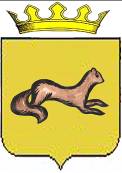 КОНТРОЛЬНО-СЧЕТНЫЙ ОРГАН ОБОЯНСКОГО РАЙОНАКУРСКОЙ ОБЛАСТИ306230, Курская обл., г. Обоянь, ул. Шмидта д.6, kso4616@rambler.ruЗАКЛЮЧЕНИЕ №37по результатам финансово-экономической экспертизы проекта постановления Администрации Обоянского района Курской области «Об утверждении подпрограммы «Управление муниципальной программой и обеспечение условий реализации», муниципальной программы муниципального района «Обоянский район» Курской области «Повышение эффективности работы с молодежью, организация отдыха и оздоровления детей, молодежи, развития физической культуры и спорта в Обоянском районе Курской области на 2016 год»». г. Обоянь                                                                                                 02 ноября 2015 г.Основания для проведения экспертно-аналитического мероприятия: Федеральный Закон от 07 февраля 2011года № 6-ФЗ «Об общих принципах организации и деятельности контрольно-счетных органов субъектов Российской Федерации и муниципальных образований», Решение Представительного Собрания Обоянского района Курской области от 29 марта 2013 года № 2/23-II «О создании Контрольно-счетного органа Обоянского района Курской области и об утверждении Положения о Контрольно-счетном органе Обоянского района Курской области», Приказ №7 от 05.10.2015 «О внесении изменений в приказ №28 от 31.12.2014 «Об утверждении плана деятельности Контрольно-счетного органа Обоянского района Курской области на 2015 год», Приказ председателя Контрольно-счетного органа Обоянского района Курской области №14 от 29.10.2015 г. «О проведении экспертизы проектов Постановлений Администрации Обоянского района Курской области».Цель экспертно-аналитического мероприятия: Проведение экспертизы проекта Постановления Администрации Обоянского района Курской области «Об утверждении подпрограммы «Управление муниципальной программой и обеспечение условий реализации», муниципальной программы муниципального района «Обоянский район» Курской области «Повышение эффективности работы с молодежью, организация отдыха и оздоровления детей, молодежи, развития физической культуры и спорта в Обоянском районе Курской области на 2016 год»».Предмет экспертно-аналитического мероприятия: Проект Постановления Администрации Обоянского района Курской области «Об утверждении подпрограммы «Управление муниципальной программой и обеспечение условий реализации», муниципальной программы муниципального района «Обоянский район» Курской области «Повышение эффективности работы с молодежью, организация отдыха и оздоровления детей, молодежи, развития физической культуры и спорта в Обоянском районе Курской области на 2016 год»».Срок проведения: с 29.10.2015 года по 02.11.2015 года. Исполнители экспертно-аналитического мероприятия: Председатель Контрольно-счетного органа Обоянского района Курской области – Шеверев Сергей Николаевич.Ведущий инспектор Контрольно-счетного органа Обоянского района Курской области - Климова Любовь Вячеславовна.Общие сведения об объекте экспертизы:Проект постановления Администрации Обоянского района Курской области «Об утверждении подпрограммы «Управление муниципальной программой и обеспечение условий реализации», муниципальной программы муниципального района «Обоянский район» Курской области «Повышение эффективности работы с молодежью, организация отдыха и оздоровления детей, молодежи, развития физической культуры и спорта в Обоянском районе Курской области на 2016 год»» направлен в Контрольно-счетный орган Обоянского района Курской области – отделом молодежной политики, физической культуры и спорта Управления культуры, молодежной политики, физической культуры и спорта Администрации Обоянского района 29.10.2015 года (сопроводительное письмо №05-60/3488 от 29.10.2015 года).Ответственный исполнитель муниципальной подпрограммы:Управление образования Администрации Обоянского района.Участники: - Дети Обоянского района.Цель муниципальной подпрограммы:- развитие загородной базы ДОЛ «Солнышко» для оздоровления и отдыха детей.Задачи муниципальной подпрограммы:- организация оздоровления и отдыха детей Обоянского района;- развитие загородной базы ДОЛ «Солнышко» для отдыха детей;- совершенствование кадрового и информационно-методического обеспечения организации оздоровления и отдыха детей.Срок реализации подпрограммы:2016 год.В ходе проведения экспертизы выявлено:Проект постановления Администрации Обоянского района Курской области «Об утверждении подпрограммы «Управление муниципальной программой и обеспечение условий реализации», муниципальной программы муниципального района «Обоянский район» Курской области «Повышение эффективности работы с молодежью, организация отдыха и оздоровления детей, молодежи, развития физической культуры и спорта в Обоянском районе Курской области на 2016 год»» разработан в соответствии с п.1 ст.15 Федерального закона от 06.10.2003 №131-ФЗ «Об общих принципах организации местного самоуправления в Российской Федерации», Постановлением Главы Обоянского района от 11.09.2014 №107 «Об утверждении перечня муниципальных программ муниципального района «Обоянский район» Курской области» Администрации Обоянского района.В соответствии с паспортом подпрограммы, ее реализация запланирована за счет средств бюджета Обоянского района Курской области в сумме 2048,0 тыс. рублей в 2016 году:тыс. руб.Раздел II проекта подпрограммы содержит «Приоритеты государственной политики в сфере реализации цели, задачи и показатели (индикаторы) достижения целей и решения задач подпрограммы «Управление муниципальной программой и обеспечение условий реализации», что не соответствует методическим указаниям по разработке и реализации муниципальных программ муниципального района «Обоянский район» Курской области, утвержденных Постановлением Главы Обоянского района №166 от 08.10.2013 г.В текстовой части паспорта рассматриваемой подпрограммы отсутствует ссылка на «Прогноз сводных показателей муниципальных заданий на оказание муниципальных услуг муниципальными учреждениями по подпрограмме «Управление муниципальной программой и обеспечение условий реализации», муниципальной программы муниципального района «Обоянский район» Курской области «Повышение эффективности работы с молодежью, организация отдыха и оздоровления детей, молодежи, развития физической культуры и спорта в Обоянском районе Курской области на 2016 год»» таблицы №3.Наличие Раздела IV «Обобщенная характеристика мер государственного регулирования в рамках подпрограммы «Управление муниципальной программой и обеспечение условий реализации», в паспорте программы противоречит Методическим указаниям по разработке и реализации муниципальных программ муниципального района «Обоянский район» Курской области, утвержденных Постановлением Главы Обоянского района №166 от 08.10.2013 г., п. 9.2 которых включает в текстовую часть обобщенную характеристику мер муниципального регулирования.Раздел VI «Обоснование объема финансовых ресурсов, необходимых для реализации подпрограммы «Управление муниципальной программой и обеспечение условий реализации», не содержит положений, обосновывающих выделение указанной суммы средств на реализацию мероприятий подпрограммы из местного бюджета.Представленный для экспертизы проект муниципальной подпрограммы не содержит следующие обязательные разделы, предусмотренные Методическими указаниями по разработке и реализации муниципальных программ муниципального района «Обоянский район» Курской области, утвержденными постановлением Главы Обоянского района от 08.10.2013 г. №166:- методику оценки эффективности муниципальной подпрограммы.Текстовая часть анализируемого проекта подпрограммы содержит неоднократное упоминание терминов «программа» и «государственный». Выводы.Контрольно-счетный орган Обоянского района Курской области предлагает Администрации Обоянского района Курской области учесть замечания, изложенные в настоящем экспертном заключении.Председатель Контрольно-счетного органаОбоянского района Курской области                                                         С.Н. ШеверевИсточник финансирования2016 годРайонный бюджет2048,0